2022 год объявлен годом народного искусства и нематериального культурного наследия народов России. Наступивший 2022 год будет посвящен культурному наследию народов России. Об этом говорится в Указе, который подписал Президент страны Владимир Путин. Документ опубликован на портале правовой информации.По Конституции Россия является многонациональной страной. На ее территории проживает более 190 разных народов. У каждого из них своя культура, язык, обычаи и традиции.Культурное наследие прошлого народ хранит веками. Издревле Россия славилась своими традициями, праздниками, обычаями, обрядами. Народные промыслы многих регионов известны по всей стране и за ее пределами, а многие являются негласными символами России. Год культурного наследия народов России проводится "в целях популяризации народного искусства, сохранения культурных традиций, памятников истории и культуры, этнокультурного многообразия, культурной самобытности всех народов и этнических общностей РФ". Народное искусство (фольклор) — это создаваемые народом на основе коллективного творческого опыта, национальных традиций и бытующие в народе поэзия, музыка, театр, танец, архитектура, изобразительное и декоративно-прикладное искусство. Термин «народное искусство» синонимичен термину «народное творчество». Нематериальное культурное наследие Российской Федерации представляет собой обычаи, формы представления и выражения, навыки, а также связанные с ними инструменты, предметы, артефакты и культурные пространства, признанные сообществами, группами и, в некоторых случаях, отдельными лицами в качестве части их культурного наследия. Нематериальное культурное наследие проявляется в таких областях, как устные традиции, исполнительские искусства, обычаи, обряды, празднества, знания и навыки, связанные с традиционными ремеслами.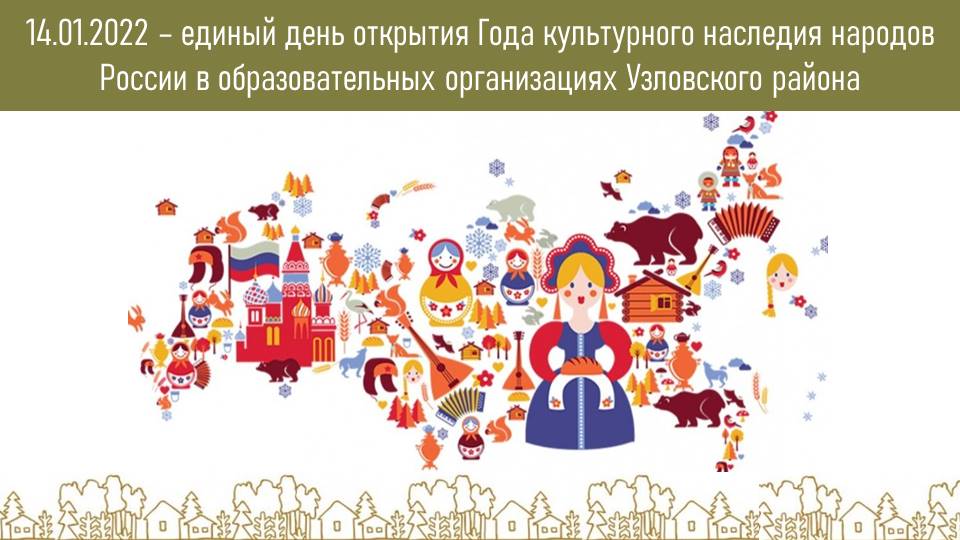 